INFORMATION PERSONNELLEJamel Abdennaceur Ouali[[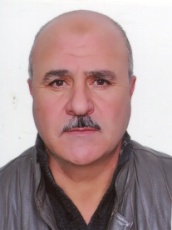  Adresse: Ecole Nationale des Ingénieurs de Sfax , BP 1173, route soukra,  km: 3.5       3038   Sfax 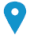  Tel:...................................     Portable :98 656 636 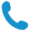 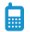  Email: jamelabdennaceur.ouali@gmail.com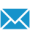 Sexe masculin | Date de naissance :04/02/1955 | Nationalité : TunisiennePROFESSIONEnseignant - Chercheur de l'enseignement supérieur FONCTION ACTUELLEProfesseur EXPÉRIENCE PROFESSIONNELLE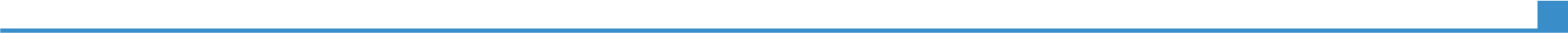 Remplacer par dates (de - à)poste occupé2019-2020Membre de la commission national consultative de passage de grade des professeursJuin 2011 - PrésentProfesseur de  l'enseignement supérieur ENIS2016-2017Membre de la commission national consultative  de  passage de grade des maitres de conférencesjuin 2007 - Juin 2011Maitre de conférences ENIS1993Directeur de Département de Génie Géologique:  ENISJUIN 1984 - 2007Maitre Assistant ENISOctobre 1980_ Juin 1984Assistant - chercheurÉDUCATION ET FORMATIONRemplacer par dates diplômesJuin 1980Diplôme d'étude approfondie : Université de Rennes IJuin 1984Doctorat 3eme cycle:  Université de Rennes I  Juin 2007Doctorat d'état: Université de Tunis - El ManarCOMPÉTENCES PERSONNELLESLangues(Lues, écrites, parlées) Arabe (langue maternelle), Français (lues, écrites et parlées), Anglais : lueCompétences informatiques…logiciels de traitement de texteExpérience pédagogiqueEnseignementTravaux pratique de cartographie et de pétrographie endogène (1ere et 2eme année)Travaux pratique de géomorphologie (1ere année),  participation aux écoles de terrain (1ere et 2eme année) : de 1980 à 1984Cours d'analyse structurale, travaux pratiques de cartographie, réalisation des écoles de terrain ((1ere et 2eme année) 1984-1993Cours de structure et déformation (1 ère année, 1993- présent)Cours de tectonique  (2 eme année, 1993- présent)Cours de géodynamique desbassins (3 eme année,1993- présent ) Encadrement de thèses de doctoratNombre, soutenues: une dizaine,  en cours: sixCo-encadrement de thèses de doctoratNombre soutenues: trois (3)Encadrement de mastèresNombre soutenues, deux (2)Encadrement de PFENombre: une quarantaine,  établissement(s): ENISParticipation aux jurys de thèses et d’habilitationsNombre: une dizaine.établissement(s):  Faculté des sciences de Tunis, de Sfax , l'ENIS ,l'Université de joseph fournier: Grenoble, Universités des Sciences  et Techniques  de Nantes et l'Université de Paul Sabatier: Toulouse.Participation aux jurys de mastèresNombre: deux,  établissement(s):  Faculté des sciences de SfaxParticipation aux commissions pédagogiquescommission national consultative  de  passage de grade des maitres de conférences  commission national consultative de passage de grade des professeursRecherche et développementDomaine de rechercheGéologie structurale, géologie généraleStructure de rechercheLaboratoire Eau, Energie Environnement, (L3E): LR99ES35, directeur: Professeur Mourad Ben ZinaArticles de revues publiésNombre, une quarantaine Communications publiéesNombre ( internationale, nationale):  une vingtaineProjets de R&DNombre: une quinzaine (15); dix (10) comme responsable et cinq (5) comme membre , Manifestations scientifiquesNombreux  (participation, organisation,...)Stages et missionsNombreux,  essentiellement en géologie structurale